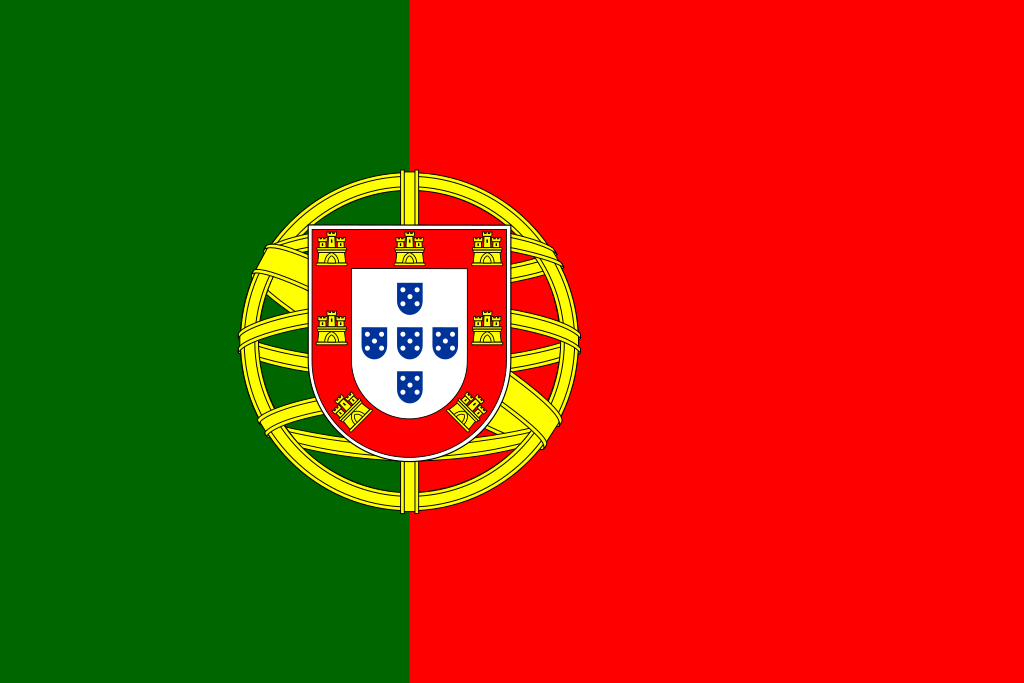 Country:Portugal                                                       Commitee:UNDPAgenda Item:Achieving Sustainable Development Goals 8 and 9Portugal  is a country whose mainland is located on the Iberian Peninsula of Southwestern Europe, and whose territory also includes the Atlantic archipelagos of the Azores and Madeira. It features the westernmost point in continental Europe, and its Iberian portion is bordered to the west and south by the Atlantic Ocean and to the north and east by Spain, the sole country to have a land border with Portugal. Its two archipelagos form two autonomous regions with their own regional governments. Lisbon is the capital and largest city by population.The current population of Portugal is 10,124,928 as of Sunday, December 4, 2022, based on Worldometer elaboration of the latest United Nations data.About 46,9% of college-age citizens attend one of Portugal's higher education institutions. In addition to being a destination for international students, Portugal is also among the top places of origin for international students. All higher education students, both domestic and international, totalled 380,937 in 2005.According to the Human Development Report, the average life expectancy in Portugal had reached 82 years in 2017; in 2020 it was estimated at 82.11 years.As projected by the United Nations, the life expectancy of the Portuguese population will be over 90 years when we reach 2100.The trajectory of the Portuguese life expectancy is visualized with historical data from 1950 and future projections up to 2100, as can be seen in the graph on the left.Portugal ranks 12th in the best public health systems in the world, ahead of other countries like the United Kingdom, Germany or Sweden.There are almost 2.6 million people living below the poverty line in Portugal, according to the National Statistics Institute. 487,000 of the citizens living in poverty in the country are under the age of 18. Portugal is one of the most unequal countries in Europe. The wealthy citizens earn an income that is five times higher than other people who are living in poverty. Portugal is known as one of the European countries that work the most, although, the hourly wage for workers is extremely low compared to other countries in Europe. Parents have to work multiple jobs, leaving them with less time to spend with their children. Due of this, students have been known to act out more and come to school not having eaten a proper breakfast. Unemployment is one of the main causes of poverty in Portugal. In 2018, the unemployment rate dropped down to 7.9 percent. After the 2008 recession, Portugal did not progress economically compared to the other countries around the world. Economic growth has been slowing down since then. A lot of families are forced to live in shacks or shambled housing due to poverty in Portugal. The need for suitable housing in the country is increasing, especially in urban areas. Portugal has the highest rate of HIV/AIDs in all of Western Europe. Child labor is common in the northern and central parts of Portugal. Many children under the age of 16 are made to beg on the streets and even have to leave school in search of work. Elderly citizens and children are more likely to be living in poverty in Portugal than any other group of people. The elderly are the most dominant demographic in Portugal, especially in more rural areas.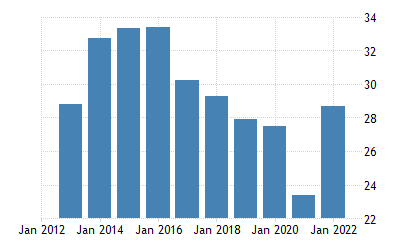  Solutions to these problems;⦁	Achieve higher levels of economic productivity through diversification, technological upgrading and innovation, including through a focus on high-value added and labour-intensive sectors⦁	Promote development-oriented policies that support productive activities, decent job creation, entrepreneurship, creativity and innovation, and encourage the formalization and growth of micro-, small- and medium-sized enterprises, including through access to financial services⦁	Improve progressively, through 2030, global resource efficiency in consumption and production and endeavour to decouple economic growth from environmental degradation, in accordance with the 10-year framework of programmes on sustainable consumption and production, with developed countries taking the lead⦁	 By 2030, achieve full and productive employment and decent work for all women and men, including for young people and persons with disabilities, and equal pay for work of equal value⦁	Take immediate and effective measures to eradicate forced labour, end modern slavery and human trafficking and secure the prohibition and elimination of the worst forms of child labour, including recruitment and use of child soldiers, and by 2035 end child labour in all its forms⦁	 Protect labour rights and promote safe and secure working environments for all workers, including migrant workers, in particular women migrants, and those in precarious employment⦁	By 2030, devise and implement policies to promote sustainable tourism that creates jobs and promotes local culture and products⦁	Strengthen the capacity of domestic financial institutions to encourage and expand access to banking, insurance and financial services for all⦁	 Increase Aid for Trade support for developing countries, in particular least developed countries, including through the Enhanced Integrated Framework for Trade-Related Technical Assistance to Least Developed CountriesREFERENCEShttps://www.un.org/sustainabledevelopment/economic-growth/https://en.wikipedia.org/wiki/Portugalhttps://youth4sdgs-project.eu/wp-content/uploads/2020/03/Elle_SDGs-in-Portugal-1.pdfhttps://sustainabledevelopment.un.org/content/documents/15766Portugal2017_EN.pdf